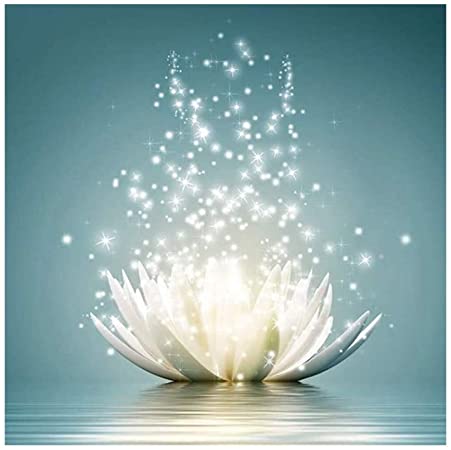 Lettre à mes chers jeunes auteurs, et aux enseignants qui les ont accompagnés durant cet atelier d’écriture de la Bataille des livres,Quel bonheur de découvrir vos textes aboutis. C’est merveilleux. Il y a six mois encore, Ally Potter n’existait pas, elle n’avait pas disparu, aucune de ces aventures ne lui était encore arrivée. Incroyable, non ?C’est exactement ce que je voulais vous montrer : la puissance de l’imagination, de la créativité, qui fait sortir des personnages de nulle part et leur fabrique une vie.Souvent, lorsque je rencontre mes lecteurs dans leurs écoles, on me demande : « D’où vient votre imagination ? Ou trouvez-vous vos idées ».  Pas simple de répondre, je ne connais pas la réponse à cette question. C’est un peu mystérieux.Alors, si vous le voulez bien, à mon tour, je vous la pose. Réfléchissez-y et si vous trouvez la réponse, dites-le moi ! Mais l’imagination ne suffit pas, un livre ne s’écrit pas que dans sa tête, il faut… l’écrire. Sinon, on est conteur ou raconteur, si on reste à l’oral, ou rêveur si on ne vit les histoires que dans ses pensées. Mais un auteur, un écrivain, ça écrit !Et c’est un travail, ça prend du temps, ça ne coule pas toujours de source, ça oblige à faire des choix d’idées, de mots, de style, de personnages, ça oblige à persévérer, à surmonter les obstacles, à rester motivé vers son objectif final. Écrire comme un auteur, c’est ce que vous avez fait durant toutes ces semaines, avec courage et talent. Et c’est ce qui nous permet aujourd’hui de vous lire, de vous relire, de rire, de trembler aussi, de soupirer, de voyager dans chacune de vos histoires. D’autres que moi vous ont lus : d’autres classes de l’atelier, certains de mes amis auteurs, et peut-être des inconnus. Vous avez des lecteurs !Vous avez fait votre travail d’auteur : puiser des idées, les mettre en forme, trouver les mots pour écrire votre histoire, la terminer, lui donner un titre, et la laisser s’envoler vers tous ceux qui voudront la lire. Bravo !Je vous conseille de garder précieusement une copie de ce travail collectif, vous aurez plaisir à le relire et à le montrer fièrement à vos proches. J’ai lu avec délice chacun de vos textes, regardé vos illustrations, je les adore, je suis si fière de vous. Ils sont différents, originaux, et vous êtes tous arrivés jusqu’au bout en gardant la cohérence de votre intrigue. C’est tout à fait admirable.La diversité de vos intrigues et de vos personnages est passionnante.Rien que les titres le montrent : Une mystérieuse disparitio; Ally et les kidnappeurs ; le malheur d’Ally à Nendaz ; Double face ; Les cambrioleurs de Chanderfull ; Ally Potter a disparu : L’enquête est lancée ; L’actrice disparue ; Ally Potter en danger…Et pourtant vous êtes tous partis du même point de départ.Bravo pour vos illustrations, pour les romans complètement illustrés, pour vos quatrièmes de couverture très malins qui ne dévoilent rien du mystère de votre enquête.Vous êtes épatants !J’aurais aimé vous rencontrer, aller dans vos classes, vous parler, échanger avec vous plus intimement, mais cette année ce n’était pas possible. Une prochaine fois peut-être… N’hésitez pas à me proposer de venir l’année prochaine, ou une suivante, j’adore les invitations. Une journée de rencontre autour de la lecture de certains de mes romans, une semaine d’atelier d’écriture en classe pour écrire un récit tous ensemble, une classe transplantée, ou tout autre projet : je suis ouverte à tout !Si vous voulez lire mes deux prochains romans qui sortent la semaine prochaine, voici les références :L’île des Légendis de Véronique Delamarre & Pascale PerrierMission dragonsMission yétisJe les ai écrits avec Pascale Perrier, ma co-autrice et grande complice d’écriture. Ils sont pile pour des lecteurs de votre âge. Nos héros sont vétérinaires d’animaux légendaires… frissons garantis.Merci pour vos gentils messages de remerciements. Je suis touchée. Oui, nous avons passé un bon moment ensemble, nous nous en souviendrons. Moi je remercie la Bdl qui nous a permis de vivre cette aventure, tous les enseignants qui ont piloté le projet avec leurs élèves (bravo, quel boulot !), et vous, mes petits élèves chéris.Bonne fin d’année scolaire, bonnes vacances, je vous souhaite le meilleur pour la suite. Et n’oubliez pas de continuer à écrire et créer. Maintenant que vous avez un mode d’emploi, lancez-vous dans une autre histoire !Avec mon toute amitié,Véronique Delamarrehttp://www.veroniquedelamarre.fr/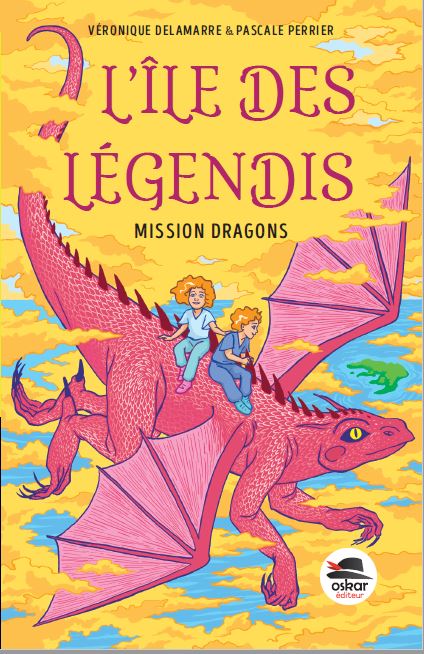 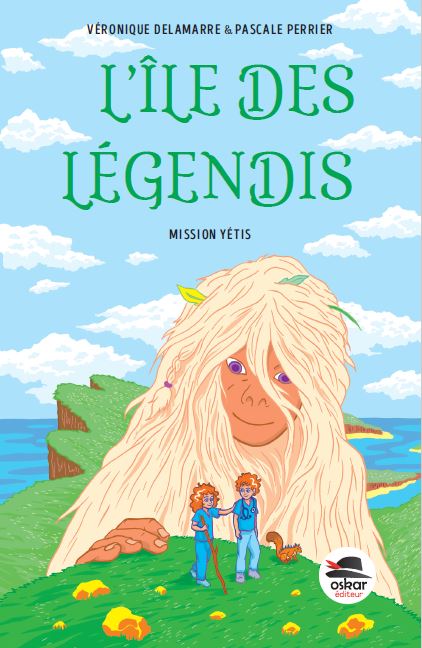 